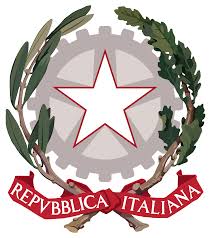 ISTITUTO  COMPRENSIVO  STATALE“F.SOFIA ALESSIO – N. CONTESTABILE”(SCUOLA DELL’INFANZIA - PRIMARIA - SECONDARIA I GRADO)Via C. Alvaro, 1 - 89029 TAURIANOVA (RC) - Tel.: 0966472889E-Mail: rcic87400a@istruzione.it  - Pec: rcic87400a@pec.istruzione.itSito web: : http://www.icsofiaalessio-contestabile.edu.it/Cod. Mecc. RCIC87400A -  AMBITO 11 - C.F.= 91021610802  - C.U.=  UF01SFSCHEDA DI PROGETTOPIANIFICAZIONE DIDATTICA E FINANZIARIAANNO SCOLASTICO ____  /  ____Denominazione Progetto:__________________________________________Responsabile Progetto:__________________________________________DESCRIZIONE DEL PROGETTO1.1 DESTINATARI DEL PROGETTOAlunni scuola dell'infanziaAlunni scuola primariaAlunni scuola secondaria di primo gradoClasse/i e/o sezione/i coinvolte:  Numero degli alunni partecipanti: 1.2 OBIETTIVI (descrivere in forma sintetica gli obiettivi che si intendono perseguire):1.3 ABSTRACT DA INSERIRE NEL PIANO DELL’OFFERTA FORMATIVA (descrivere in forma sintetica le attività progettate e le metodologie di svolgimento):1.4 TEMPI DEL PROGETTODurata (indicare se il progetto è annuale o pluriennale):Periodo di svolgimento: dal mese di                             al mese di   Collocazione oraria:       in orario scolastico   □            in orario extrascolastico  □1.5 SPAZI DEL PROGETTOSpazi interni alla scuola (specificare quali spazi):Spazi esterni alla scuola (specificare quali spazi):1.6 -  BENI E SERVIZI (Indicare le risorse materiali, logistiche ed organizzative che si prevede di utilizzare per la realizzazione):1.7 - RISORSE UMANE (Indicare i profili di riferimento dei docenti):Numero docenti coinvolti:Ore docenza:Ore Coordinamento(ore funzionali all’insegnamento):1.8 MONITORAGGIO-VERIFICA-VALUTAZIONE (descrivere in forma sintetica tempi e modalità previsti):1.9.TEMPI(indicare la frequenza con cui si terranno le attività , ad es.: tutti i giorni; una o due a settimana; altro .......)....................................................................................................................................................................1.10 MODALITÀ DI VALUTAZIONE(indicare  con quali modalità si  valuterà il lavoro )......................................................................................................................................................................1.11 DOCUMENTAZIONE FINALE:Luogo e data, _______________				 IL RESPONSABILE DEL PROGETTO				_____________________________________